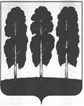 ДУМА БЕРЕЗОВСКОГО РАЙОНАХАНТЫ-МАНСИЙСКОГО АВТОНОМНОГО ОКРУГА – ЮГРЫРЕШЕНИЕот 01 марта 2021 года                                                                                     № 671пгт. БерезовоО внесении изменений в приложение к решению Думы Березовского района от 07 августа 2020 года №597 «Об утверждении Правил землепользования и застройки сельского поселения Приполярный»В соответствии с Градостроительным кодексом Российской Федерации, Федеральным законом от 06 октября 2003 года № 131-ФЗ «Об общих принципах организации местного самоуправления в Российской Федерации», руководствуясь уставом Березовского района, утвержденным решением Думы Березовского района от 15 апреля 2005 года № 338, соглашением        № 138/20-с от 11 декабря 2020 года о передаче осуществления части полномочий органов местного самоуправления сельского поселения Приполярный по решению вопросов местного значения органам местного самоуправления Березовского района на 2021-2023 годы,Дума района РЕШИЛА:        1. Внести в приложение к решению Думы Березовского района от 07 августа 2020 года №597 «Об утверждении Правил землепользования и застройки сельского поселения Приполярный» следующие изменения:          1.1. пункт 2.1. статьи 2 раздела III изложить в редакции согласно приложению.2. Опубликовать решение в газете «Жизнь Югры» и разместить на официальном сайте органов местного самоуправления Березовского района.3.Настоящее решение вступает в силу после его официального опубликования.Председатель Думы Березовского района                                                                        В.П. НовицкийГлава Березовского района                                                                    В.И. Фомин